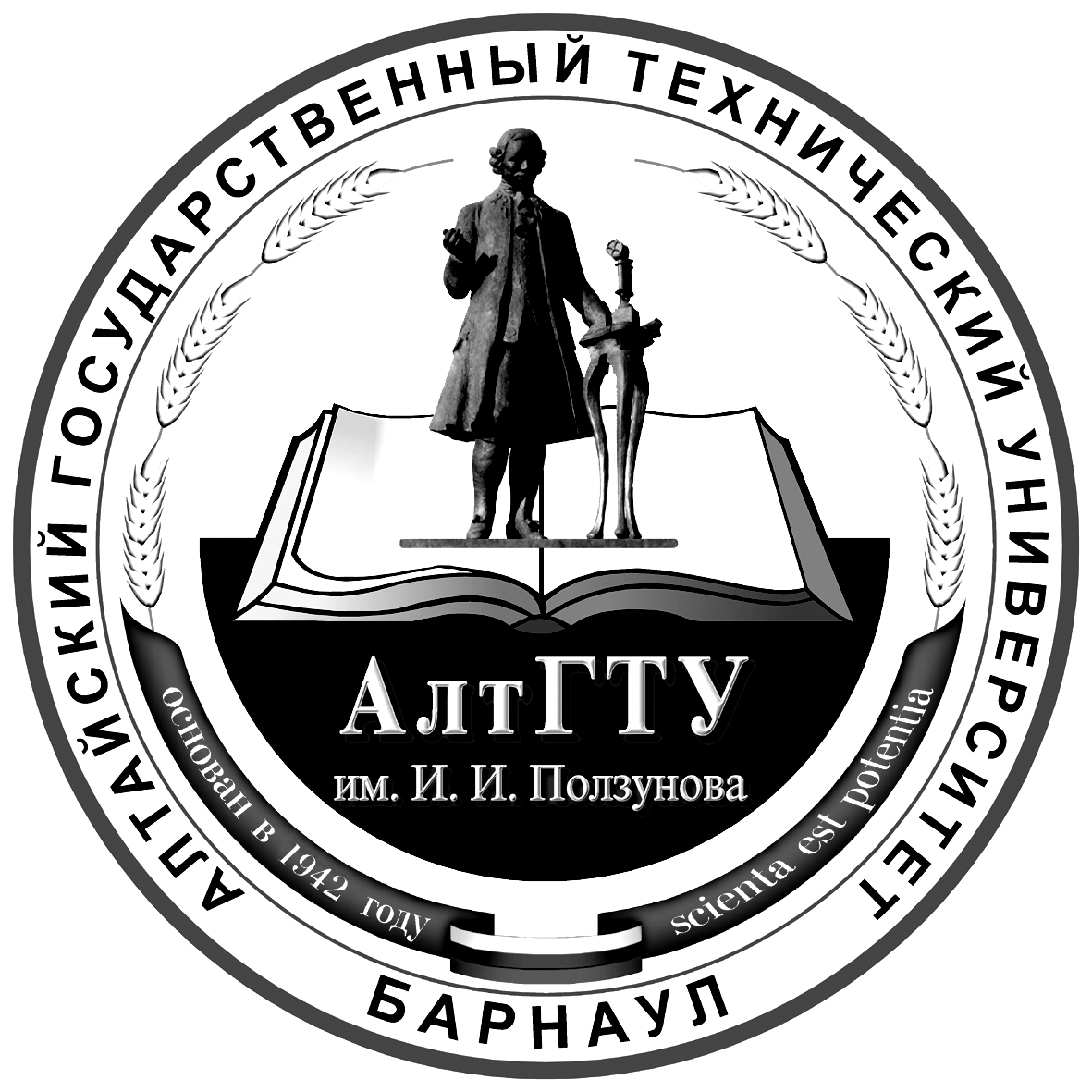 Министерство образования и науки Российской ФедерацииФедеральное агентство по образованиюГосударственное образовательное учреждениевысшего профессионального образования«АЛТАЙСКИЙ ГОСУДАРСТВЕННЫЙ ТЕХНИЧЕСКИЙ УНИВЕРСИТЕТИМ. И.И.ПОЛЗУНОВА» (АлтГТУ)П Р И К А З 		«31 марта»  2010 года       г. Барнаул              	№ Л-970[Об отчислении граждан с военной кафедры]	В соответствии с положением о факультетах военного обучения (военных кафедрах) при федеральных государственных образовательных учреждениях высшего профессионального образования (Постановление Правительства Российской Федерации от 6 марта 2008г. № 152 «Об обучении граждан Российской федерации по программе военной подготовки в федеральных государственных образовательных учреждениях высшего профессионального образования»). ПРИКАЗЫВАЮ:§ 1       Нижепоименованных студентов за невыполнение обязанностей, предусмотренных Положением о факультетах военного обучения (военных кафедрах) при федеральных государственных образовательных учреждениях высшего профессионального образования, условиями контракта, убытием в академический отпуск – отчислить с военной кафедры:	Ректор 					Л.КОРШУНОВ	Приказ подготовил	начальник ФВО	полковник				И.ЦЫБКО	Согласовано:	Проректор по УР			В.СИНИЦЫН	Начальник учебного	отдела					Г.ЦИБИЛЕВА	Начальник юридического	отдела					А.МЕЛЬНИК		Деканы:	АТФ					А.ТОКАРЕВ	СТФ					И.ХАРЛАМОВ	ФИТМ					В.МАРКОВ	ФПП					Н.ЛЕРНЕР	ИЭиУ					И.СЫЧЕВА	ЕНФ					В.МАРКИН	ФИТ					Г.КОБЕЛЕВ	ЭФ					В.МИХЕЕВВУС-021101ВУС-021101ГОС: 230105 «Программное обеспечение вычислительной техники и автоматизированных систем»ГОС: 230105 «Программное обеспечение вычислительной техники и автоматизированных систем»1.ГРИБАЛЁВ ЗАХАР АЛЕКСАНДРОВИЧ, 02.02.1987, ВК Ленинского и Индустриального районов г.Барнаула Алтайского края2.ДОЛБИН РОМАН ОЛЕГОВИЧ, 27.08.1989, ОВК Благовещенского района Алтайского краяГОС: 150900 «Технология, оборудование и автоматизация машиностроительных производств»ГОС: 150900 «Технология, оборудование и автоматизация машиностроительных производств»3.САНОЧКИН АЛЕКСАНДР АЛЕКСЕЕВИЧ, 24.02.1989, ВК Железнодорожного, Октябрьского и Центрального районов г.Барнаула Алтайского края ГОС: 090104 «Комплексная защита объектов информации»ГОС: 090104 «Комплексная защита объектов информации»4.ИВАНОВ ВЯЧЕСЛАВ ЮРЬЕВИЧ, 16.09.1989, ВК Ленинского и Индустриального районов г.Барнаула Алтайского краяГОС: 150502 «Конструирование и производство изделий из композиционных материалов»ГОС: 150502 «Конструирование и производство изделий из композиционных материалов»5.ЧУГУНЦОВ ДМИТРИ АЛЕКСЕЕВИЧ, 08.12.1988, ВК Железнодорожного, Октябрьского и Центрального районов г.Барнаула Алтайского краяГОС: 230104 «Системы автоматизированного проектирования»ГОС: 230104 «Системы автоматизированного проектирования»6.КИЧИГИН ЕВГЕНИ ИГОРЕВИЧ, 15.04.1989, ВК Ленинского и Индустриального районов г.Барнаула Алтайского краяВУС-021000ВУС-021000ГОС: 270205 «Автомобильные дороги и аэродромы»ГОС: 270205 «Автомобильные дороги и аэродромы»7.САЯПИН АЛЕКСЕЙ ВЛАДИМИРОВИЧ, 16.07.1988, ВК Троицкого района Алтайского краяВУС-261000ВУС-261000ГОС: 190702 «Организация и безопасность движения»ГОС: 190702 «Организация и безопасность движения» 8.КРЮЧКОВ АЛЕКСЕЙ ИВАНОВИЧ, 04.07.1991, ВК Усть-Калманского района Алтайского края9.БЫКОВ ЕВГЕНИЙ СЕРГЕЕВИЧ, 04.09.1990, ОВК г.Алейска, Алейского и Шипуновского районов Алтайского краяГОС: 190206 «Сельскохозяйственные машины и оборудование»ГОС: 190206 «Сельскохозяйственные машины и оборудование»10.ГОРЮНОВ МАКСИМ АНДРЕЕВИЧ, 24.06.1990, ВК Железнодорожного, Октябрьского и Центрального районов г.Барнаула Алтайского краяГОС: 140501 «Двигатели внутреннего сгорания»ГОС: 140501 «Двигатели внутреннего сгорания»11.РОДИОНОВ АЛЕКСАНДР ДМИТРИЕВИЧ, 27.07.1990, ВК Железнодорожного, Октябрьского и Центрального районов г.Барнаула Алтайского краяВУС-420100ВУС-420100ГОС: 140211 «Электроснабжение»ГОС: 140211 «Электроснабжение»12.АХЕТОВ НУРХАТ ДОСЫМЖАНОВИЧ, 10.03.1991, ВК Кош-Агачского района Республика АлтайГОС: 150502 «Конструирование и производство изделий из композиционных материалов»ГОС: 150502 «Конструирование и производство изделий из композиционных материалов»13.КОСТИН НИКОЛАЙ ПЕТРОВИЧ, 15.03.1989, ВК Поспелихинского и Новичихинского районов Алтайского краяВУС-420200ВУС-420200ГОС: 270102 «Промышленное и гражданское строительство»ГОС: 270102 «Промышленное и гражданское строительство»14.ФРОЛОВ ДЕНИС ВЛАДИМИРОВИЧ, 11.01.1990, ВК Ленинского и Индустриального района г.Барнаула Алтайского краяГОС: 270205 «Автомобильные дороги и аэродромы»ГОС: 270205 «Автомобильные дороги и аэродромы»15.ПОПОВ ГЕННАДИЙ ЕВГЕНЬЕВИЧ, 15.06.1989, ВК Ленинского  и Индустриального районов г.Барнаула Алтайского краяГОС: 150301 «Динамика и прочность машин»ГОС: 150301 «Динамика и прочность машин»16.ГОВОРУХИН АНДРЕЙ АНДРЕЕВИЧ, 22.06.1990, ВК Железнодорожного, Октябрьского и Центрального районов г.Барнаула Алтайского краяВУС-250100ВУС-250100ГОС: 260601 «Машины и аппараты пищевых производств»ГОС: 260601 «Машины и аппараты пищевых производств»17.ЮДАКОВА АННА ВИКТОРОВНА, 09.07.1991, на учёте в ВК не состояла18.КАРНАУШЕНКО КСЕНИЯ СЕРГЕЕВНА, 05.02.1991, на учёте в ВК не состояла19.ОВСЯННИКОВ СЕРГЕЙ ИВАНОВИЧ, 27.06.1990, ВК Железнодорожного, Октябрьского и Центрального районов г.Барнаула Алтайского краяГОС: 260202 «Технология хлеба, кондитерских и макаронных изделий»ГОС: 260202 «Технология хлеба, кондитерских и макаронных изделий»20.ЯГУНОВ ИЛЬЯ МИХАЙЛОВИЧ, 09.09.1989, ОВК г.Камень-на-Оби, Каменского, Крутихинского и Тюменцевского районов Алтайского краяГОС: 080102 «Мировая экономика»ГОС: 080102 «Мировая экономика»21.ГОМАН АЛЕКСАНДР ОЛЕГОВИЧ, 17.08.1990, ВК Железнодорожного, Октябрьского и Центрального районов г.Барнаула Алтайского краяГОС: 080105 «Финансы и кредит»ГОС: 080105 «Финансы и кредит»22.БАРАНОВ СЕРГЕЙ АЛЕКСАНДРОВИЧ, 02.12.1989, ВК Ленинского и Индустриального районов г.Барнаула Алтайского края